UPOV e-PVP DUS Report EXchange moduleDocument prepared by the Office of the UnionDisclaimer:  this document does not represent UPOV policies or guidanceEXECUTIVE SUMMARY	The purpose of this document is to present information on the UPOV e-PVP DUS Report Exchange Module and the planned future developments concerning:the functionalities of UPOV e-PVP DUS Report Exchange Module, as set out in paragraphs 3 and 4 of this document;developments since EAM/1, as set out in paragraphs 5 to 7 of this document;joining requirements, as set out in paragraphs 8 to 10 of this document;future developments as set out in paragraphs 11 to 13 of this document	The structure of this document is as follows:EXECUTIVE SUMMARY	1UPOV e-PVP DUS Report Exchange Module FEATURES	1Developments since EAM/1	2How to join	2Future developments	2UPOV e-PVP DUS Report Exchange Module FEATURES	The UPOV e-PVP DUS Report Exchange Module for PVP offices to cooperate with other PVP offices in the examination of Distinctness, Uniformity and Stability (“DUS”) provides the following features for PVP Offices:Make existing DUS reports available to other UPOV members (option for bulk-uploading);Obtaining DUS reportsSearch for existing DUS reports,Make a request for information on the possibility to obtain a DUS report,Communications between the providing and receiving PVP Office report,Notification when a DUS report is made available;Track the history of each request.	The UPOV e-PVP DUS Exchange Module is available for all UPOV members and can be used independently of the other UPOV e-PVP modules.  Both the UPOV member of the requesting PVP office and the UPOV member of the providing PVP office need to join the UPOV e-PVP DUS Report Exchange Module for the transfer of DUS reports.  Developments since EAM/1	On September 28, 2023, Viet Nam became the first UPOV member to use UPOV e-PVP with the DUS Report Exchange Module component.	Utility feature to upload information on the status of reports (whether the DUS examination is in progress or completed) in bulk is now available. A new status “Ready” has been introduced to allow the PVP office to indicate that the report is ready (and the DUS examination is completed) without uploading the report into the system.	The status “In progress” indicates that a report request has been accepted, and the DUS examination is in progress.  When the DUS examination is completed, the PVP office should be able to change the status to either “Completed” (not yet uploaded) or “Available” (completed and uploaded in the module). How to joinInitiating the process	To initiate the process to join UPOV e-PVP, the UPOV Council representative will need to send, or endorse, a request.  This request should include the following information:Information on their current application system, including information on whether it is electronic;  Which component(s) of UPOV e-PVP they would like to utilize; Whether the standard components would be used; and,Date by when they would like the system to become operational.	Upon receipt of the request, the Office of the Union will make an assessment of the timeline to implement the UPOV e-PVP components according to the availability of resources and discuss a plan with the UPOV member concerned.Acknowledgement of the Terms of Use 	To join UPOV e-PVP, the representative to the UPOV Council of the UPOV member concerned will  need to sign a letter of acknowledgement of the terms of use (see https://www.upov.int/upovepvp/en/termsuse.html).Future developments Joining members	The Office of the Union has received requests from Ghana and the United Kingdom to join UPOV e-PVP.	The Office of the Union has agreed with Ghana and the United Kingdom to plan for deployment of the UPOV e-PVP DUS Exchange Module in March 2024. Functionalities	The following functionalities are anticipated in future releases:Provide support for exchanging VCU (Value for Cultivation and Use) reports;Add a new role for test centers:Request to test centers,Exchange of Test results (Report) will be shared in UPOV e-PVP DUS Report Exchange module to the PVP office by the test centers.[End of document]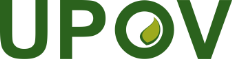 EInternational Union for the Protection of New Varieties of PlantsMeeting on Electronic ApplicationsSecond meetingGeneva, October 24, 2023EAM/2/5Original:  EnglishDate:  October 18, 2023